НАЧАЛЬНАЯ ШКОЛАРУССКИЙ ЯЗЫКЛИТЕРАТУРА ДЛЯ ДЕТЕЙ С ОВЗХИМИЯ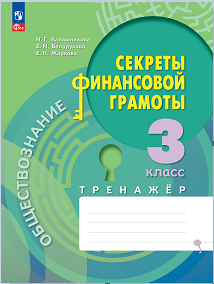 Обществознание. Секреты финансовой грамоты. Финансовый тренажёр. 3 классАвтор: Калашникова Н. Г., Белорукова Е. М., Жаркова Е. Н.Тип издания: новинкаКол-во страниц: 96Обложка: мягкая обложкаФормат: 841081/16Красочность: 2Код: 08-0317-04Серия: Обществознание. Секреты финансовой грамоты (2-4)Учебное пособие подготовлено к учебнику «Обществознание Секреты финансовой грамоты. 3 класс» (авт. Калашникова Н. Г и др.)Пособие помогает формированию и развитию финансовых умений у младших школьников: арифметических подсчетов (например, подсчет сдачи, расчет суммы покупки со скидкой); соотнесение финансовых решений и действий с различными жизненными обстоятельствами. Содержание пособия включает материал в виде схем, графиков, таблиц, диаграмм и заданий по функциональной грамотности. Пособие можно использовать как на занятиях в школе (на уроке, внеурочной деятельности), так и для самостоятельного изучения дома. В QR кодах пособия помещены ответы.Учебное пособие подготовлено к учебнику «Обществознание Секреты финансовой грамоты. 3 класс» (авт. Калашникова Н. Г и др.)Пособие помогает формированию и развитию финансовых умений у младших школьников: арифметических подсчетов (например, подсчет сдачи, расчет суммы покупки со скидкой); соотнесение финансовых решений и действий с различными жизненными обстоятельствами. Содержание пособия включает материал в виде схем, графиков, таблиц, диаграмм и заданий по функциональной грамотности. Пособие можно использовать как на занятиях в школе (на уроке, внеурочной деятельности), так и для самостоятельного изучения дома. В QR кодах пособия помещены ответы.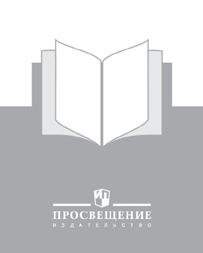 Языковая грамотность. Русский язык. Развитие. Диагностика. 3 классАвтор: Кузнецова М.И.Тип издания: новинкаКол-во страниц: 112Обложка: мягкая обложкаФормат: 841081/16Красочность: 2Код: 05-1092-01Серия: Функциональная грамотность. ТренажёрОсновная цель пособий – формирование и развитие основ функциональной грамотности младших школьников, расширение и углубление предметных компетенций.Пособие будет содержать сборник заданий:Стартовые задания для определения уровня учащихся. Формирующие тематические задания или работы 3 уровней сложности: на знание, на применение, на рассуждение. Итоговые задания.Система заданий учитывает требования как ФГОС НОО, так и требования международных исследований. Работа с пособием будет способствовать расширению и углублению предметных компетенций. Позволит организовать дифференцированный подход в формировании функциональной грамотности младших школьников. Пособие можно использовать с любым УМК для начальной школы.Основная цель пособий – формирование и развитие основ функциональной грамотности младших школьников, расширение и углубление предметных компетенций.Пособие будет содержать сборник заданий:Стартовые задания для определения уровня учащихся. Формирующие тематические задания или работы 3 уровней сложности: на знание, на применение, на рассуждение. Итоговые задания.Система заданий учитывает требования как ФГОС НОО, так и требования международных исследований. Работа с пособием будет способствовать расширению и углублению предметных компетенций. Позволит организовать дифференцированный подход в формировании функциональной грамотности младших школьников. Пособие можно использовать с любым УМК для начальной школы.Математическая грамотность. Математика. Развитие. Диагностика. 3 классАвтор: Рыдзе О.А.Тип издания: новинкаКол-во страниц: 112Обложка: мягкая обложкаФормат: 841081/16Красочность: 2Код: 07-0744-01Серия: Функциональная грамотность. ТренажёрОсновная цель пособий – формирование и развитие основ функциональной грамотности младших школьников, расширение и углубление предметных компетенций.Пособие будет содержать сборник заданий:1. Стартовые задания для определения уровня учащихся. 2. Формирующие тематические задания или работы 3 уровней сложности: на знание, на применение, на рассуждение. 3. Итоговые задания.Система заданий учитывает требования как ФГОС НОО, так и требования международных исследований. Работа с пособием будет способствовать расширению и углублению предметных компетенций. Позволит организовать дифференцированный подход в формировании функциональной грамотности младших школьников. Пособие можно использовать с любым УМК для начальной школы.Основная цель пособий – формирование и развитие основ функциональной грамотности младших школьников, расширение и углубление предметных компетенций.Пособие будет содержать сборник заданий:1. Стартовые задания для определения уровня учащихся. 2. Формирующие тематические задания или работы 3 уровней сложности: на знание, на применение, на рассуждение. 3. Итоговые задания.Система заданий учитывает требования как ФГОС НОО, так и требования международных исследований. Работа с пособием будет способствовать расширению и углублению предметных компетенций. Позволит организовать дифференцированный подход в формировании функциональной грамотности младших школьников. Пособие можно использовать с любым УМК для начальной школы.Естественно-научная грамотность. Окружающий мир. Развитие. Диагностика. 3 классАвтор: Тимофеева Л.Л.Тип издания: новинкаКол-во страниц: 112Обложка: мягкая обложкаФормат: 841081/16Красочность: 2Код: 08-0779-01Серия: Функциональная грамотность. ТренажёрОсновная цель пособий – формирование и развитие основ функциональной грамотности младших школьников, расширение и углубление предметных компетенций.Пособие будет содержать сборник заданий:1. Стартовые задания для определения уровня учащихся. 2. Формирующие тематические задания или работы 3 уровней сложности: на знание, на применение, на рассуждение. 3. Итоговые задания.Система заданий учитывает требования как ФГОС НОО, так и требования международных исследований. Работа с пособием будет способствовать расширению и углублению предметных компетенций. Позволит организовать дифференцированный подход в формировании функциональной грамотности младших школьников. Пособие можно использовать с любым УМК для начальной школы.Основная цель пособий – формирование и развитие основ функциональной грамотности младших школьников, расширение и углубление предметных компетенций.Пособие будет содержать сборник заданий:1. Стартовые задания для определения уровня учащихся. 2. Формирующие тематические задания или работы 3 уровней сложности: на знание, на применение, на рассуждение. 3. Итоговые задания.Система заданий учитывает требования как ФГОС НОО, так и требования международных исследований. Работа с пособием будет способствовать расширению и углублению предметных компетенций. Позволит организовать дифференцированный подход в формировании функциональной грамотности младших школьников. Пособие можно использовать с любым УМК для начальной школы.Читательская грамотность. Литературное чтение. Развитие. Диагностика. 3 классАвтор: Шугаева О.Я., Есауленко Ю. А, Макарова А. И.Тип издания: новинкаКол-во страниц: 112Обложка: мягкая обложкаФормат: 841081/16Красочность: 2Код: 06-0512-01Серия: Функциональная грамотность. ТренажёрОсновная цель пособий – формирование и развитие основ функциональной грамотности младших школьников, расширение и углубление предметных компетенций.Пособие будет содержать сборник заданий:1. Стартовые задания для определения уровня учащихся. 2. Формирующие тематические задания или работы 3 уровней сложности: на знание, на применение, на рассуждение. 3. Итоговые задания.Система заданий учитывает требования как ФГОС НОО, так и требования международных исследований. Работа с пособием будет способствовать расширению и углублению предметных компетенций. Позволит организовать дифференцированный подход в формировании функциональной грамотности младших школьников. Пособие можно использовать с любым УМК для начальной школы.Основная цель пособий – формирование и развитие основ функциональной грамотности младших школьников, расширение и углубление предметных компетенций.Пособие будет содержать сборник заданий:1. Стартовые задания для определения уровня учащихся. 2. Формирующие тематические задания или работы 3 уровней сложности: на знание, на применение, на рассуждение. 3. Итоговые задания.Система заданий учитывает требования как ФГОС НОО, так и требования международных исследований. Работа с пособием будет способствовать расширению и углублению предметных компетенций. Позволит организовать дифференцированный подход в формировании функциональной грамотности младших школьников. Пособие можно использовать с любым УМК для начальной школы.Русский язык. 7 класс. Поурочные разработки к учебнику «Русский язык. 7 класс» М. Т. Баранова, Т. А. Ладыженской, 
Л. А. Тростенцовой и др.Автор: Бондаренко М. А.Тип издания: новинкаКол-во страниц: 272Обложка: мягкая обложкаФормат: 7090 1/16Красочность: 1Код: 11-1876-01Линия УМК: Русский язык. Ладыженская Т. А.—Бархударов С. Г. (5-9)Данное издание является составной частью УМК по русскому языку для 7 класса М. Т. Баранова, Т. А. Ладыженской, Л. А. Тростенцовой и других авторов.Пособие содержит тематическое планирование и методические разработки уроков русского языка для 7 класса по всем разделам и темам курса и соответствует структуре учебника, входящего в переработанную в соответствии с Федеральным государственным образовательным стандартом основного общего образования, утверждённым приказом Министерства просвещения № 287 от 31. 05. 2021 г., Примерной рабочей программе основного общего образования.Данное издание является составной частью УМК по русскому языку для 7 класса М. Т. Баранова, Т. А. Ладыженской, Л. А. Тростенцовой и других авторов.Пособие содержит тематическое планирование и методические разработки уроков русского языка для 7 класса по всем разделам и темам курса и соответствует структуре учебника, входящего в переработанную в соответствии с Федеральным государственным образовательным стандартом основного общего образования, утверждённым приказом Министерства просвещения № 287 от 31. 05. 2021 г., Примерной рабочей программе основного общего образования.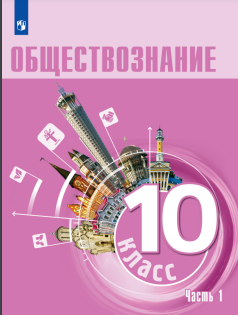 Обществознание. 10 класс. Углубленный уровень. Учебное пособие. В 2 частях. Часть 1Авторы: Лазебникова А. Ю., Боголюбов Л. Н., Басюк В. С. и др.  Под ред.  А. Ю. Лазебниковой, В. С. БасюкаТип издания: новоеКол-во страниц: 288Обложка: мягкая обложкаФормат: 841081/16Красочность: 2 кр.Код: 16-0871-01Линия УМК: Обществознание (10-11). Углубленный уровень Учебное пособие, адресованное учащимся 10 класса, разработано в соответствии с требованиями ФГОС СОО в редакции приказа Министерства просвещения № 732 от 12 августа 2022 г. и соответствует положениям Примерной рабочей программы среднего общего образования учебного предмета «Обществознание» (углублённый уровень).Первая часть учебного пособия знакомит учащихся с главными характеристиками человеческой личности и общества в целом и включает систему знаний, составляющих основы философии и социальной психологии. Методический аппарат ориентирован на активную работу десятиклассников с различными источниками социальной информации и проектную деятельность. Работа с учебным пособием будет способствовать личностному развитию школьников, воспитанию у них гражданственности и социальной ответственности, поможет учащимся подготовиться к сдаче Единого государственного экзамена. Учебное пособие, адресованное учащимся 10 класса, разработано в соответствии с требованиями ФГОС СОО в редакции приказа Министерства просвещения № 732 от 12 августа 2022 г. и соответствует положениям Примерной рабочей программы среднего общего образования учебного предмета «Обществознание» (углублённый уровень).Первая часть учебного пособия знакомит учащихся с главными характеристиками человеческой личности и общества в целом и включает систему знаний, составляющих основы философии и социальной психологии. Методический аппарат ориентирован на активную работу десятиклассников с различными источниками социальной информации и проектную деятельность. Работа с учебным пособием будет способствовать личностному развитию школьников, воспитанию у них гражданственности и социальной ответственности, поможет учащимся подготовиться к сдаче Единого государственного экзамена.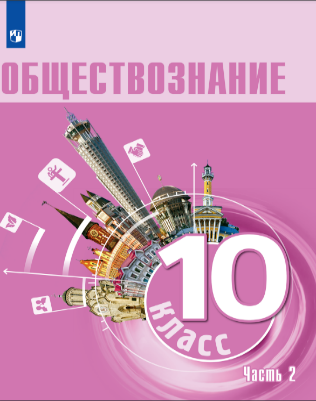 Обществознание. 10 класс. Углубленный уровень. Учебное пособие. В 2 частях. Часть 2Авторы: Зуев В. Е., Городецкая Н.И., Кери Т. И. и др. Под ред. А. Ю. Лазебниковой, В. Е. ЗуеваТип издания: новоеКол-во страниц: 304Обложка: мягкая обложкаФормат: 841081/16Красочность: 2 кр.Код: 16-0872-01Линия УМК: Обществознание (10-11). Углубленный уровень Учебное пособие, адресованное учащимся 10 класса, разработано в соответствии с требованиями ФГОС СОО в редакции приказа Министерства просвещения № 732 от 12 августа 2022 г. и соответствует положениям Примерной рабочей программы среднего общего образования учебного предмета «Обществознание» (углублённый уровень).Вторая часть учебного пособия знакомит учащихся с основами экономической науки. Методический аппарат ориентирован на активную работу десятиклассников с различными источниками социальной информации и проектную деятельность. Работа с учебным пособием будет способствовать формированию экономической и правовой культуры, а также общегражданской российской идентичности, социальной ответственности, поможет учащимся подготовиться к сдаче Единого государственного экзамена. Учебное пособие, адресованное учащимся 10 класса, разработано в соответствии с требованиями ФГОС СОО в редакции приказа Министерства просвещения № 732 от 12 августа 2022 г. и соответствует положениям Примерной рабочей программы среднего общего образования учебного предмета «Обществознание» (углублённый уровень).Вторая часть учебного пособия знакомит учащихся с основами экономической науки. Методический аппарат ориентирован на активную работу десятиклассников с различными источниками социальной информации и проектную деятельность. Работа с учебным пособием будет способствовать формированию экономической и правовой культуры, а также общегражданской российской идентичности, социальной ответственности, поможет учащимся подготовиться к сдаче Единого государственного экзамена.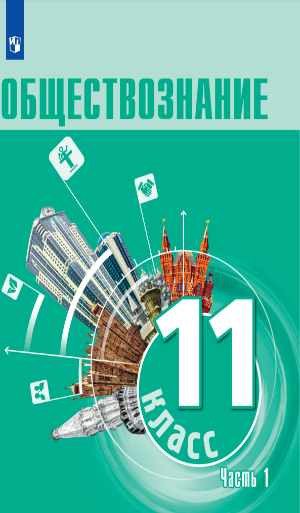 Обществознание. 11 класс. Углубленный уровень. Учебное пособие. В 2 частях. Часть 1Авторы: Боголюбов Л.Н., Лазебникова А. Ю., Лобанов И. А. и др. Под ред. А. Ю. Лазебниковой, И. А. ЛобановаТип издания: новоеКол-во страниц: 320Обложка: мягкая обложкаФормат: 841081/16Красочность: 2 кр.Код: 16-0873-01Линия УМК: Обществознание (10-11). Углубленный уровень Учебное пособие, адресованное учащимся 11 класса, разработано в соответствии с требованиями ФГОС СОО в редакции приказа Министерства просвещения №732 от 12 августа 2022 г. и соответствует положениям Примерной рабочей программы среднего общего образования учебного предмета «Обществознание» (углублённый уровень).Первая часть учебного пособия знакомит учащихся с главными характеристиками человеческой личности и общества в целом и включает систему знаний, составляющих основы социологии и политологии. Методический аппарат ориентирован на активную работу одиннадцатиклассников с различными источниками социальной информации и проектную деятельность. Работа с учебным пособием будет способствовать личностному развитию школьников, воспитанию у них гражданственности и социальной ответственности, поможет учащимся подготовиться к сдаче Единого государственного экзамена. Учебное пособие, адресованное учащимся 11 класса, разработано в соответствии с требованиями ФГОС СОО в редакции приказа Министерства просвещения №732 от 12 августа 2022 г. и соответствует положениям Примерной рабочей программы среднего общего образования учебного предмета «Обществознание» (углублённый уровень).Первая часть учебного пособия знакомит учащихся с главными характеристиками человеческой личности и общества в целом и включает систему знаний, составляющих основы социологии и политологии. Методический аппарат ориентирован на активную работу одиннадцатиклассников с различными источниками социальной информации и проектную деятельность. Работа с учебным пособием будет способствовать личностному развитию школьников, воспитанию у них гражданственности и социальной ответственности, поможет учащимся подготовиться к сдаче Единого государственного экзамена.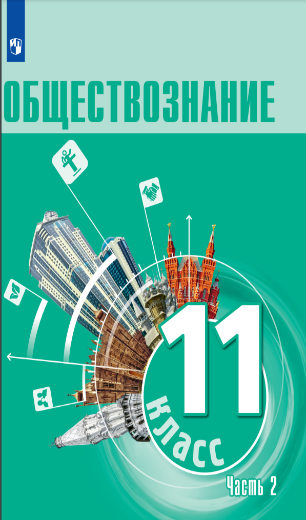 Обществознание. 11 класс. Углубленный уровень. Учебное пособие. В 2 частях. Часть 2Авторы: Синюков В. Н., Кабышев С. В., Блажеев В. В. и др. Под ред. А. Ю. Лазебниковой, В. В. БлажееваТип издания: новоеКол-во страниц: 272Обложка: мягкая обложкаФормат: 841081/16Красочность: 2 кр.Код: 16-0874-01Линия УМК: Обществознание (10-11). Углубленный уровень Учебное пособие, адресованное учащимся 11 класса, разработано в соответствии с требованиями ФГОС СОО в редакции приказа Министерства просвещения № 732 от 12 августа 2022 г. и соответствует положениям Примерной рабочей программы среднего общего образования учебного предмета «Обществознание» (углублённый уровень).Вторая часть учебного пособия знакомит с основами российского законодательства. Она нацелена на систематизацию и углубление знаний учащихся по всем темам и разделам блока «Право», от теории права и истории развития правовой науки до всех наиболее значимых отраслей материального и процессуального права. Методический аппарат ориентирован на активную работу одиннадцатиклассников с различными источниками социальной информации и проектную деятельность. Работа с учебным пособием будет способствовать личностному развитию школьников, воспитанию у них гражданственности и социальной ответственности, поможет учащимся подготовиться к сдаче Единого государственного экзамена. Учебное пособие, адресованное учащимся 11 класса, разработано в соответствии с требованиями ФГОС СОО в редакции приказа Министерства просвещения № 732 от 12 августа 2022 г. и соответствует положениям Примерной рабочей программы среднего общего образования учебного предмета «Обществознание» (углублённый уровень).Вторая часть учебного пособия знакомит с основами российского законодательства. Она нацелена на систематизацию и углубление знаний учащихся по всем темам и разделам блока «Право», от теории права и истории развития правовой науки до всех наиболее значимых отраслей материального и процессуального права. Методический аппарат ориентирован на активную работу одиннадцатиклассников с различными источниками социальной информации и проектную деятельность. Работа с учебным пособием будет способствовать личностному развитию школьников, воспитанию у них гражданственности и социальной ответственности, поможет учащимся подготовиться к сдаче Единого государственного экзамена.Русский язык. Проверочные работы. 3 класс (для обучающихся с интеллектуальными нарушениями)Автор: Шишкова М. И. Тип издания: новинкаКол-во страниц: 96Обложка: мягкая обложкаФормат: 841081/16Красочность: 1Код: 40-1335-01Линия УМК: Русский язык. 2—4 классы (для обучающихся с интеллектуальными нарушениями)Проверочные работы входят в состав учебно-методического комплекта по русскому языку для 3 класса, обеспечивающего реализацию требований адаптированной основной общеобразовательной программы образования обучающихся с интеллектуальными нарушениями (вариант 1).Данное учебное пособие направлено на выявление уровня достижения предметных результатов обучения.В пособие входят текущие и итоговая проверочные работы, тематика, содержание и последовательность которых корреспондируются с учебником «Русский язык» для 3 класса авторов Э. В. Якубовской, Я. В. Коршуновой.Каждая проверочная работа включает два варианта заданий: один позволяет проверить достижение минимального уровня, а другой — достаточного уровня предметных результатов. Задания из разных вариантов можно комбинировать в зависимости от индивидуальных возможностей ребёнка, выполняющего проверочную работу.Пособие рекомендуется к использованию не только педагогами, но и родителями, которые хотят проверить знания своих детей.Проверочные работы входят в состав учебно-методического комплекта по русскому языку для 3 класса, обеспечивающего реализацию требований адаптированной основной общеобразовательной программы образования обучающихся с интеллектуальными нарушениями (вариант 1).Данное учебное пособие направлено на выявление уровня достижения предметных результатов обучения.В пособие входят текущие и итоговая проверочные работы, тематика, содержание и последовательность которых корреспондируются с учебником «Русский язык» для 3 класса авторов Э. В. Якубовской, Я. В. Коршуновой.Каждая проверочная работа включает два варианта заданий: один позволяет проверить достижение минимального уровня, а другой — достаточного уровня предметных результатов. Задания из разных вариантов можно комбинировать в зависимости от индивидуальных возможностей ребёнка, выполняющего проверочную работу.Пособие рекомендуется к использованию не только педагогами, но и родителями, которые хотят проверить знания своих детей.Математика. 3 класс.  Проверочные работы (для обучающихся с интеллектуальными нарушениями)Автор:  Алышева Т. В., Мочалина М. А.Тип издания: новинкаКол-во страниц: 80Обложка:  мягкая обложкаФормат: 841081/16Красочность: 1Код:   40-1331-01Линия УМК: Математика. 1 дополнительный, 1–4 классы (для обучающихся с интеллектуальными нарушениями)Проверочные работы входят в состав учебно-методического комплекта по математике для 3 класса, обеспечивающего реализацию требований адаптированной основной общеобразовательной программы образования обучающихся с интеллектуальными нарушениями (вариант 1). Проверочные работы направлены на выявление уровня достижения предметных результатов.В пособие входят проверочные работы для текущего, промежуточного и итогового контроля, тематика, содержание и последовательность которых корреспондируются с учебником «Математика» для 3 класса автора Т. В. Алышевой. Для каждой работы предлагается два варианта заданий: один позволяет проверить достижение минимального, а другой — достаточного уровня предметных результатов. Возможно разноуровневое (комбинированное) выполнение заданий в зависимости от индивидуальных возможностей ребёнка, выполняющего проверочную работу.Пособие сопровождается методическими рекомендациями для педагогов и специалистов, участвующих в образовательном процессе. Материалы пособия будут также полезны родителям, которые хотят проверить знания своих детей.Проверочные работы входят в состав учебно-методического комплекта по математике для 3 класса, обеспечивающего реализацию требований адаптированной основной общеобразовательной программы образования обучающихся с интеллектуальными нарушениями (вариант 1). Проверочные работы направлены на выявление уровня достижения предметных результатов.В пособие входят проверочные работы для текущего, промежуточного и итогового контроля, тематика, содержание и последовательность которых корреспондируются с учебником «Математика» для 3 класса автора Т. В. Алышевой. Для каждой работы предлагается два варианта заданий: один позволяет проверить достижение минимального, а другой — достаточного уровня предметных результатов. Возможно разноуровневое (комбинированное) выполнение заданий в зависимости от индивидуальных возможностей ребёнка, выполняющего проверочную работу.Пособие сопровождается методическими рекомендациями для педагогов и специалистов, участвующих в образовательном процессе. Материалы пособия будут также полезны родителям, которые хотят проверить знания своих детей.Мир природы и человека. 2 класс. Проверочные работы (для обучающихся с интеллектуальными нарушениями)Автор:  Лебедева А. В., Карелина И. В.Тип издания: новинкаКол-во страниц: 96Обложка:  мягкая обложкаФормат: 841081/16Красочность: 1Код:   40-1338-01Линия УМК: Мир природы и человека. 1–4 классы (для обучающихся с интеллектуальными нарушениями)Проверочные работы входят в состав учебно-методического комплекта «Мир природы и человека. 2 класс», обеспечивающего реализацию требований адаптированной основной общеобразовательной программы образования обучающихся с интеллектуальными нарушениями (вариант 1). Данное учебное пособие направлено на выявление уровня достижения предметных результатов.Тематика, содержание и последовательность проверочных работ корреспондируются с учебником «Мир природы и человека» для 2 класса авторов Н. Б. Матвеевой и др.В пособие входят текущие и итоговые проверочные работы. Для каждой работы предлагается два варианта заданий: один позволяет проверить достижение минимального, а другой — достаточного уровня предметных результатов. Возможно разноуровневое (комбинированное) выполнение заданий в зависимости от индивидуальных возможностей ребёнка, выполняющего проверочную работуПособие предназначено для педагогов и специалистов, участвующих в образовательном процессе.   Материалы пособия будут также полезны родителям, которые хотят проверить знания своих детей.Проверочные работы входят в состав учебно-методического комплекта «Мир природы и человека. 2 класс», обеспечивающего реализацию требований адаптированной основной общеобразовательной программы образования обучающихся с интеллектуальными нарушениями (вариант 1). Данное учебное пособие направлено на выявление уровня достижения предметных результатов.Тематика, содержание и последовательность проверочных работ корреспондируются с учебником «Мир природы и человека» для 2 класса авторов Н. Б. Матвеевой и др.В пособие входят текущие и итоговые проверочные работы. Для каждой работы предлагается два варианта заданий: один позволяет проверить достижение минимального, а другой — достаточного уровня предметных результатов. Возможно разноуровневое (комбинированное) выполнение заданий в зависимости от индивидуальных возможностей ребёнка, выполняющего проверочную работуПособие предназначено для педагогов и специалистов, участвующих в образовательном процессе.   Материалы пособия будут также полезны родителям, которые хотят проверить знания своих детей.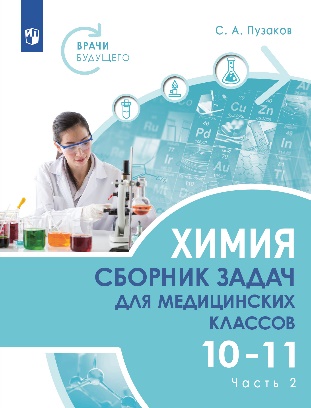 Химия. 10—11 классы. Сборник задач и упражнений для медицинских классов. В 2-х частях. Часть 2Автор: Пузаков С. А.Тип издания: новинкаКол-во страниц: 160Обложка: мягкая обложкаФормат: 7090 1/16Красочность: 2Код: 20-0435-01Серия: Врачи будущего Сборник содержит задачи и упражнения разного уровня сложности, соответствующие курсу общей и неорганической химии, и предназначен учащимся медицинских классов. Сборник включает алгоритмы решения различных задач и задания для их отработки. В конце каждого раздела предлагается контрольный тест, который может быть использован как учителем для проверки уровня усвоения темы, так и самими обучающимися для самоконтроля.  Данный сборник можно использовать при работе с любым УМК по химии, так как он позволяет дополнить и существенно расширить материал любого учебника.Пособие адресовано учащимся и педагогам.    Сборник содержит задачи и упражнения разного уровня сложности, соответствующие курсу общей и неорганической химии, и предназначен учащимся медицинских классов. Сборник включает алгоритмы решения различных задач и задания для их отработки. В конце каждого раздела предлагается контрольный тест, который может быть использован как учителем для проверки уровня усвоения темы, так и самими обучающимися для самоконтроля.  Данный сборник можно использовать при работе с любым УМК по химии, так как он позволяет дополнить и существенно расширить материал любого учебника.Пособие адресовано учащимся и педагогам.   